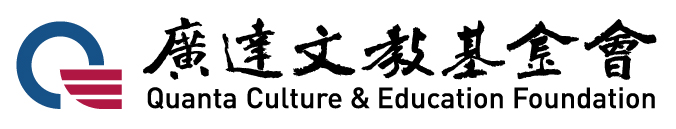 112學年度廣達「設計學習」計畫-夥伴學校 甄選計畫 申請說明一、甄選對象：全台灣國小、國中，以校為單位提出，申請者須為實際參與之教學者。二、甄選須知：參與班級：以112學年度就讀4年級至9年級的學生為主，每校以1-2個班為核心班級實施本計畫。另本計畫因結合多項領域課程，歡迎各校可視課程內容擴散至其他班級或年段進行，詳盡說明見三、所獲資源：第六項「教學推廣增額補助」，促使更多學生受益。教學團隊：組成至少跨二個教學領域的3-6人團隊，其中必含核心班級導師、藝術領域或資訊專長教師，請依申請項目作調整。此教學團隊需一半以上的成員共同任教於核心班級。 課程實施：於民國112年8月1日至民國113年2月29日(112學年度上學期)行政支持：優先排課：教學團隊需共同任教於實施班級，且每週兩節連續空堂可相互討論課程，請校方協助參與團隊優先排課，以利本計畫實施。公假派代：教學團隊將參與學習設計師修煉營、學生體驗學習、期中交流座談、期末成果展暨交流論壇，屆時敬請校方惠允參與教師公假或派代協助。點子實驗室:有一個專屬空間為佳，為參與教師團隊、執行班級學生用以討論、陳列歷程或作品之用。若無，也可使用教室內佈告欄、牆面、活動立架等…每位學生都能看見的公開空間。三、所獲資源：【學生體驗學習課程】：每校一場30-60位學生培訓課程，由基金會規劃及辦理課程，並支付相關費用（含參與師生遊覽車資、餐飲、保險及講師鐘點費…等）。本會將依甄選學校申請類別，規劃相關課程。策展任務：帶領學生至博物館進行策展課程培訓。數位任務：安排講師到校進行設計思考課程培訓。規劃於9-11月與學校協調時間後辦理。【學習設計師修煉營】：共三天兩夜(24小時)課程，協助各校教師團隊產出執行本計畫之課程設計，並由基金會支付參與教師食宿。培訓地點：日月潭青年活動中心，每校團隊至少需有三分之二位成員參與，有意申請本計畫學校請先預留時間。數位任務培訓：8/8-10，策展任務培訓：8/15-17。【期中交流座談會】：共3小時課程，透過各校分享現階段教學設計與學生作品，透過顧問團引導，精修任務及教學內容，協助各校找出自身創意亮點。規劃於每年11月底-12月初的周六辦理。【成果展暨交流論壇】：共5小時課程，透過顧問團後設分析各校案例，引導學員有意識地看見參與計畫學校的任務亮點，進而促發跨校教師社群交流，分享更多實務經驗與點子。規劃於每年4月底-5月的週六辦理。【專家顧問指導】：藉由基金會的陪伴，了解各校執行計畫困境，協同本計畫專業顧問團或資深夥伴教師，提供專屬教學建議與經驗分享。【教學補助款】：每校三萬元，另設「教育推廣增額補助」鼓勵各校擴大學生及教師參與規模，至高補助至七萬元，本會將依各校計畫申請內容進行評選後再予補助。四、計畫結案：計畫執行成效教學團隊基本資料任務設計：學生任務信、任務規格與水準、點子實驗室、任務充電站任務歷程記錄：任務介紹、學生創意、教學策略、展覽呈現、教育推廣紀錄教學心得分享：教學實施及心得分享、三類型學生改變案例學生學習經驗問卷:由核心班級的所有學生進行填寫，提供掃描電子檔。計畫歷程影片：3-5分鐘影精彩紀實片，將照片看不出的感動，讓影像說話。112學年度 廣達「設計學習」計畫-夥伴學校 甄選計畫 申請表六、策展架構表:申請策展任務學校填寫，請從「韌性家園」出發（請參閱簡章 七、年度任務議題 之說明），並符合任務設計規格「要/不要」，進行本表單填寫。請團隊老師共同討論，以策展人的角度出發撰寫。建議可依參考數字標號順序構思。  ※填寫空間若不足，請自行增減。六、數位任務架構表: 申請數位任務學校填寫，請從「韌性家園」出發（請參閱簡章 七、年度任務議題 之說明），並符合任務設計規格「要/不要」，進行本表單填寫。請團隊老師共同討論，以設計師的角度出發撰寫。建議可依參考數字標號順序構思。※填寫空間若不足，請自行增減七、校訂課程架構：（若無申請此項補助者，免填寫）請簡述本計畫與貴校校訂課程結合樣貌，請以圖示說明為佳。項目一教學推廣補助款條件限制融入校訂課程10,000元5,000元大型學校能將本計畫融入校訂課程實施小型學校能將本計畫融入校訂課程實施※本會定義「大型學校」為全校18班以上且學生數達440人以上。全年級/跨年段實施10,000元能將本計畫融入全年級或跨年段實施學校，且參與班級需四個班級以上。項目二教學推廣補助款條件限制跨校觀摩成果10,000元能邀請至少三校師生到校觀摩夥伴學校成果發表/展覽。此項為交通費補助。跨校教師社群10,000至20,000元1.邀請跨校教師組織教師社群共備課程2.跨校教師須實施計畫部分課程於校內3.跨校師生需至夥伴學校觀摩最終任務成果發表或展覽開幕交流4.一校參與補助10,000元，兩校以上補助20,000元。一、學校基本資料一、學校基本資料一、學校基本資料一、學校基本資料一、學校基本資料一、學校基本資料一、學校基本資料一、學校基本資料一、學校基本資料學校名稱學校地址學校地址教育優先區是      否是      否是      否學校校訂課程學校校訂課程學校班級數學生總人數學生總人數教師總人數校長姓名聯絡電話聯絡電話電子信箱曾參與廣達文教基金會的計畫            (計畫名稱)               未曾參與曾參與廣達文教基金會的計畫            (計畫名稱)               未曾參與曾參與廣達文教基金會的計畫            (計畫名稱)               未曾參與曾參與廣達文教基金會的計畫            (計畫名稱)               未曾參與曾參與廣達文教基金會的計畫            (計畫名稱)               未曾參與曾參與廣達文教基金會的計畫            (計畫名稱)               未曾參與曾參與廣達文教基金會的計畫            (計畫名稱)               未曾參與曾參與廣達文教基金會的計畫            (計畫名稱)               未曾參與曾參與廣達文教基金會的計畫            (計畫名稱)               未曾參與二、教學團隊基本資料二、教學團隊基本資料二、教學團隊基本資料二、教學團隊基本資料二、教學團隊基本資料二、教學團隊基本資料二、教學團隊基本資料二、教學團隊基本資料二、教學團隊基本資料主要聯繫教師姓名一主要聯繫教師姓名一教學領域教師身份教師身份班級導師   科任老師  其他 職稱           班級導師   科任老師  其他 職稱           班級導師   科任老師  其他 職稱           班級導師   科任老師  其他 職稱           班級導師   科任老師  其他 職稱           班級導師   科任老師  其他 職稱           班級導師   科任老師  其他 職稱           聯絡電話聯絡電話電子信箱手機手機服務學校本校 他校(填寫學校名稱)本校 他校(填寫學校名稱)本校 他校(填寫學校名稱)本校 他校(填寫學校名稱)教師姓名二教師姓名二教學領域教師身份教師身份班級導師   科任老師  其他 職稱           班級導師   科任老師  其他 職稱           班級導師   科任老師  其他 職稱           班級導師   科任老師  其他 職稱           班級導師   科任老師  其他 職稱           班級導師   科任老師  其他 職稱           班級導師   科任老師  其他 職稱           聯絡電話聯絡電話電子信箱手機手機服務學校本校 他校(填寫學校名稱)本校 他校(填寫學校名稱)本校 他校(填寫學校名稱)本校 他校(填寫學校名稱)教師姓名三教師姓名三教學領域教師身份教師身份班級導師   科任老師  其他 職稱           班級導師   科任老師  其他 職稱           班級導師   科任老師  其他 職稱           班級導師   科任老師  其他 職稱           班級導師   科任老師  其他 職稱           班級導師   科任老師  其他 職稱           班級導師   科任老師  其他 職稱           聯絡電話聯絡電話電子信箱手機手機服務學校本校 他校(填寫學校名稱)本校 他校(填寫學校名稱)本校 他校(填寫學校名稱)本校 他校(填寫學校名稱)教師姓名四教師姓名四教學領域教師身份教師身份班級導師   科任老師  其他 職稱           班級導師   科任老師  其他 職稱           班級導師   科任老師  其他 職稱           班級導師   科任老師  其他 職稱           班級導師   科任老師  其他 職稱           班級導師   科任老師  其他 職稱           班級導師   科任老師  其他 職稱           聯絡電話聯絡電話電子信箱手機手機服務學校本校 他校(填寫學校名稱)本校 他校(填寫學校名稱)本校 他校(填寫學校名稱)本校 他校(填寫學校名稱)教師姓名五教師姓名五教學領域教師身份教師身份班級導師   科任老師  其他 職稱           班級導師   科任老師  其他 職稱           班級導師   科任老師  其他 職稱           班級導師   科任老師  其他 職稱           班級導師   科任老師  其他 職稱           班級導師   科任老師  其他 職稱           班級導師   科任老師  其他 職稱           聯絡電話聯絡電話電子信箱手機手機服務學校本校 他校(填寫學校名稱)本校 他校(填寫學校名稱)本校 他校(填寫學校名稱)本校 他校(填寫學校名稱)教師姓名六教師姓名六教學領域教師身份教師身份班級導師   科任老師  其他 職稱           班級導師   科任老師  其他 職稱           班級導師   科任老師  其他 職稱           班級導師   科任老師  其他 職稱           班級導師   科任老師  其他 職稱           班級導師   科任老師  其他 職稱           班級導師   科任老師  其他 職稱           聯絡電話聯絡電話電子信箱手機手機服務學校本校 他校(填寫學校名稱)本校 他校(填寫學校名稱)本校 他校(填寫學校名稱)本校 他校(填寫學校名稱)實施班級實施班級一個班（共      位學生）  二個班（共      位學生）一個班（共      位學生）  二個班（共      位學生）一個班（共      位學生）  二個班（共      位學生）一個班（共      位學生）  二個班（共      位學生）一個班（共      位學生）  二個班（共      位學生）一個班（共      位學生）  二個班（共      位學生）一個班（共      位學生）  二個班（共      位學生）學生年級 學生年級  4年級、5年級、6年級、7年級、8年級、9年級 4年級、5年級、6年級、7年級、8年級、9年級 4年級、5年級、6年級、7年級、8年級、9年級 4年級、5年級、6年級、7年級、8年級、9年級 4年級、5年級、6年級、7年級、8年級、9年級 4年級、5年級、6年級、7年級、8年級、9年級 4年級、5年級、6年級、7年級、8年級、9年級申請類別申請類別策展任務學校：補助三萬元數位任務學校：補助三萬元策展任務學校：補助三萬元數位任務學校：補助三萬元策展任務學校：補助三萬元數位任務學校：補助三萬元策展任務學校：補助三萬元數位任務學校：補助三萬元策展任務學校：補助三萬元數位任務學校：補助三萬元策展任務學校：補助三萬元數位任務學校：補助三萬元策展任務學校：補助三萬元數位任務學校：補助三萬元教育推廣增額補助教育推廣增額補助不申請申請（視學校需求申請，項目一、二可同時提出）申請（視學校需求申請，項目一、二可同時提出）申請（視學校需求申請，項目一、二可同時提出）申請（視學校需求申請，項目一、二可同時提出）申請（視學校需求申請，項目一、二可同時提出）申請（視學校需求申請，項目一、二可同時提出）【項目一】【項目一】※注意：本項目為單選融入校訂課程：大校補助一萬元 / 小校補助五千元 （本會定義「大型學校」為18班以上且學生數達440人以上）融入全年段實施：補助一萬元，且參與班級至少四個班以上。 （預計於              年級實施，總計          個班級，  預計實施在                                   課堂中。）融入跨年段實施：補助一萬元，且參與班級至少四個班以上。  （預計於              年級實施，總計          個班級，  預計實施在                                   課堂中。）※注意：本項目為單選融入校訂課程：大校補助一萬元 / 小校補助五千元 （本會定義「大型學校」為18班以上且學生數達440人以上）融入全年段實施：補助一萬元，且參與班級至少四個班以上。 （預計於              年級實施，總計          個班級，  預計實施在                                   課堂中。）融入跨年段實施：補助一萬元，且參與班級至少四個班以上。  （預計於              年級實施，總計          個班級，  預計實施在                                   課堂中。）※注意：本項目為單選融入校訂課程：大校補助一萬元 / 小校補助五千元 （本會定義「大型學校」為18班以上且學生數達440人以上）融入全年段實施：補助一萬元，且參與班級至少四個班以上。 （預計於              年級實施，總計          個班級，  預計實施在                                   課堂中。）融入跨年段實施：補助一萬元，且參與班級至少四個班以上。  （預計於              年級實施，總計          個班級，  預計實施在                                   課堂中。）※注意：本項目為單選融入校訂課程：大校補助一萬元 / 小校補助五千元 （本會定義「大型學校」為18班以上且學生數達440人以上）融入全年段實施：補助一萬元，且參與班級至少四個班以上。 （預計於              年級實施，總計          個班級，  預計實施在                                   課堂中。）融入跨年段實施：補助一萬元，且參與班級至少四個班以上。  （預計於              年級實施，總計          個班級，  預計實施在                                   課堂中。）※注意：本項目為單選融入校訂課程：大校補助一萬元 / 小校補助五千元 （本會定義「大型學校」為18班以上且學生數達440人以上）融入全年段實施：補助一萬元，且參與班級至少四個班以上。 （預計於              年級實施，總計          個班級，  預計實施在                                   課堂中。）融入跨年段實施：補助一萬元，且參與班級至少四個班以上。  （預計於              年級實施，總計          個班級，  預計實施在                                   課堂中。）※注意：本項目為單選融入校訂課程：大校補助一萬元 / 小校補助五千元 （本會定義「大型學校」為18班以上且學生數達440人以上）融入全年段實施：補助一萬元，且參與班級至少四個班以上。 （預計於              年級實施，總計          個班級，  預計實施在                                   課堂中。）融入跨年段實施：補助一萬元，且參與班級至少四個班以上。  （預計於              年級實施，總計          個班級，  預計實施在                                   課堂中。）※注意：本項目為單選融入校訂課程：大校補助一萬元 / 小校補助五千元 （本會定義「大型學校」為18班以上且學生數達440人以上）融入全年段實施：補助一萬元，且參與班級至少四個班以上。 （預計於              年級實施，總計          個班級，  預計實施在                                   課堂中。）融入跨年段實施：補助一萬元，且參與班級至少四個班以上。  （預計於              年級實施，總計          個班級，  預計實施在                                   課堂中。）【項目二】【項目二】※注意：本項目能複選。（為促使本計畫影響效益擴大，若同時申請跨校參觀與跨校聯盟，跨校參觀學校不可為跨校聯盟學校。）跨校觀摩成果：補助一萬元（預計邀請三校師生到校觀摩）第一校       （填寫學校名稱）           第二校       （填寫學校名稱）           第三校       （填寫學校名稱）           跨校教師社群：聯盟一校補助一萬元   聯盟二校以上補助二萬元學校名稱：                                         主要聯絡人：              連絡電話：                電子信箱：                教授科目：                ※注意：本項目能複選。（為促使本計畫影響效益擴大，若同時申請跨校參觀與跨校聯盟，跨校參觀學校不可為跨校聯盟學校。）跨校觀摩成果：補助一萬元（預計邀請三校師生到校觀摩）第一校       （填寫學校名稱）           第二校       （填寫學校名稱）           第三校       （填寫學校名稱）           跨校教師社群：聯盟一校補助一萬元   聯盟二校以上補助二萬元學校名稱：                                         主要聯絡人：              連絡電話：                電子信箱：                教授科目：                ※注意：本項目能複選。（為促使本計畫影響效益擴大，若同時申請跨校參觀與跨校聯盟，跨校參觀學校不可為跨校聯盟學校。）跨校觀摩成果：補助一萬元（預計邀請三校師生到校觀摩）第一校       （填寫學校名稱）           第二校       （填寫學校名稱）           第三校       （填寫學校名稱）           跨校教師社群：聯盟一校補助一萬元   聯盟二校以上補助二萬元學校名稱：                                         主要聯絡人：              連絡電話：                電子信箱：                教授科目：                ※注意：本項目能複選。（為促使本計畫影響效益擴大，若同時申請跨校參觀與跨校聯盟，跨校參觀學校不可為跨校聯盟學校。）跨校觀摩成果：補助一萬元（預計邀請三校師生到校觀摩）第一校       （填寫學校名稱）           第二校       （填寫學校名稱）           第三校       （填寫學校名稱）           跨校教師社群：聯盟一校補助一萬元   聯盟二校以上補助二萬元學校名稱：                                         主要聯絡人：              連絡電話：                電子信箱：                教授科目：                ※注意：本項目能複選。（為促使本計畫影響效益擴大，若同時申請跨校參觀與跨校聯盟，跨校參觀學校不可為跨校聯盟學校。）跨校觀摩成果：補助一萬元（預計邀請三校師生到校觀摩）第一校       （填寫學校名稱）           第二校       （填寫學校名稱）           第三校       （填寫學校名稱）           跨校教師社群：聯盟一校補助一萬元   聯盟二校以上補助二萬元學校名稱：                                         主要聯絡人：              連絡電話：                電子信箱：                教授科目：                ※注意：本項目能複選。（為促使本計畫影響效益擴大，若同時申請跨校參觀與跨校聯盟，跨校參觀學校不可為跨校聯盟學校。）跨校觀摩成果：補助一萬元（預計邀請三校師生到校觀摩）第一校       （填寫學校名稱）           第二校       （填寫學校名稱）           第三校       （填寫學校名稱）           跨校教師社群：聯盟一校補助一萬元   聯盟二校以上補助二萬元學校名稱：                                         主要聯絡人：              連絡電話：                電子信箱：                教授科目：                ※注意：本項目能複選。（為促使本計畫影響效益擴大，若同時申請跨校參觀與跨校聯盟，跨校參觀學校不可為跨校聯盟學校。）跨校觀摩成果：補助一萬元（預計邀請三校師生到校觀摩）第一校       （填寫學校名稱）           第二校       （填寫學校名稱）           第三校       （填寫學校名稱）           跨校教師社群：聯盟一校補助一萬元   聯盟二校以上補助二萬元學校名稱：                                         主要聯絡人：              連絡電話：                電子信箱：                教授科目：                行政團隊願意支援：公假派代優先排課-申請本計畫之團隊教師都能教授同一班級。提供團隊教師於每周有共同的連續兩節空堂做課程交流使用。教務主任簽名：                 校長簽名：行政團隊願意支援：公假派代優先排課-申請本計畫之團隊教師都能教授同一班級。提供團隊教師於每周有共同的連續兩節空堂做課程交流使用。教務主任簽名：                 校長簽名：行政團隊願意支援：公假派代優先排課-申請本計畫之團隊教師都能教授同一班級。提供團隊教師於每周有共同的連續兩節空堂做課程交流使用。教務主任簽名：                 校長簽名：行政團隊願意支援：公假派代優先排課-申請本計畫之團隊教師都能教授同一班級。提供團隊教師於每周有共同的連續兩節空堂做課程交流使用。教務主任簽名：                 校長簽名：行政團隊願意支援：公假派代優先排課-申請本計畫之團隊教師都能教授同一班級。提供團隊教師於每周有共同的連續兩節空堂做課程交流使用。教務主任簽名：                 校長簽名：行政團隊願意支援：公假派代優先排課-申請本計畫之團隊教師都能教授同一班級。提供團隊教師於每周有共同的連續兩節空堂做課程交流使用。教務主任簽名：                 校長簽名：行政團隊願意支援：公假派代優先排課-申請本計畫之團隊教師都能教授同一班級。提供團隊教師於每周有共同的連續兩節空堂做課程交流使用。教務主任簽名：                 校長簽名：行政團隊願意支援：公假派代優先排課-申請本計畫之團隊教師都能教授同一班級。提供團隊教師於每周有共同的連續兩節空堂做課程交流使用。教務主任簽名：                 校長簽名：行政團隊願意支援：公假派代優先排課-申請本計畫之團隊教師都能教授同一班級。提供團隊教師於每周有共同的連續兩節空堂做課程交流使用。教務主任簽名：                 校長簽名：三、申請動機三、申請動機三、申請動機三、申請動機三、申請動機三、申請動機三、申請動機三、申請動機三、申請動機請從下列項目中勾選「V」代表貴校教學團隊申請本計畫的動機。(可複選)若項目中沒有關於您申請動機的選項，請勾選「其他」，並簡述您的申請動機。（  ）對本年度任務議題「韌性家園」有興趣（  ）對廣達「設計學習」計畫有興趣（  ）對「設計本位學習(Design-Based Learning簡稱DBL)」課程模式有興趣 (DBL課程模式結合PBL(Project-Based Learning)及「設計思考」(Design Thinking))（  ）想改變學生的學習模式（  ）想提升自己的教學能力（  ）想尋找志同道合的教學夥伴（  ）想改變學校的學習文化（  ）其他，請簡述動機                                                。請從下列項目中勾選「V」代表貴校教學團隊申請本計畫的動機。(可複選)若項目中沒有關於您申請動機的選項，請勾選「其他」，並簡述您的申請動機。（  ）對本年度任務議題「韌性家園」有興趣（  ）對廣達「設計學習」計畫有興趣（  ）對「設計本位學習(Design-Based Learning簡稱DBL)」課程模式有興趣 (DBL課程模式結合PBL(Project-Based Learning)及「設計思考」(Design Thinking))（  ）想改變學生的學習模式（  ）想提升自己的教學能力（  ）想尋找志同道合的教學夥伴（  ）想改變學校的學習文化（  ）其他，請簡述動機                                                。請從下列項目中勾選「V」代表貴校教學團隊申請本計畫的動機。(可複選)若項目中沒有關於您申請動機的選項，請勾選「其他」，並簡述您的申請動機。（  ）對本年度任務議題「韌性家園」有興趣（  ）對廣達「設計學習」計畫有興趣（  ）對「設計本位學習(Design-Based Learning簡稱DBL)」課程模式有興趣 (DBL課程模式結合PBL(Project-Based Learning)及「設計思考」(Design Thinking))（  ）想改變學生的學習模式（  ）想提升自己的教學能力（  ）想尋找志同道合的教學夥伴（  ）想改變學校的學習文化（  ）其他，請簡述動機                                                。請從下列項目中勾選「V」代表貴校教學團隊申請本計畫的動機。(可複選)若項目中沒有關於您申請動機的選項，請勾選「其他」，並簡述您的申請動機。（  ）對本年度任務議題「韌性家園」有興趣（  ）對廣達「設計學習」計畫有興趣（  ）對「設計本位學習(Design-Based Learning簡稱DBL)」課程模式有興趣 (DBL課程模式結合PBL(Project-Based Learning)及「設計思考」(Design Thinking))（  ）想改變學生的學習模式（  ）想提升自己的教學能力（  ）想尋找志同道合的教學夥伴（  ）想改變學校的學習文化（  ）其他，請簡述動機                                                。請從下列項目中勾選「V」代表貴校教學團隊申請本計畫的動機。(可複選)若項目中沒有關於您申請動機的選項，請勾選「其他」，並簡述您的申請動機。（  ）對本年度任務議題「韌性家園」有興趣（  ）對廣達「設計學習」計畫有興趣（  ）對「設計本位學習(Design-Based Learning簡稱DBL)」課程模式有興趣 (DBL課程模式結合PBL(Project-Based Learning)及「設計思考」(Design Thinking))（  ）想改變學生的學習模式（  ）想提升自己的教學能力（  ）想尋找志同道合的教學夥伴（  ）想改變學校的學習文化（  ）其他，請簡述動機                                                。請從下列項目中勾選「V」代表貴校教學團隊申請本計畫的動機。(可複選)若項目中沒有關於您申請動機的選項，請勾選「其他」，並簡述您的申請動機。（  ）對本年度任務議題「韌性家園」有興趣（  ）對廣達「設計學習」計畫有興趣（  ）對「設計本位學習(Design-Based Learning簡稱DBL)」課程模式有興趣 (DBL課程模式結合PBL(Project-Based Learning)及「設計思考」(Design Thinking))（  ）想改變學生的學習模式（  ）想提升自己的教學能力（  ）想尋找志同道合的教學夥伴（  ）想改變學校的學習文化（  ）其他，請簡述動機                                                。請從下列項目中勾選「V」代表貴校教學團隊申請本計畫的動機。(可複選)若項目中沒有關於您申請動機的選項，請勾選「其他」，並簡述您的申請動機。（  ）對本年度任務議題「韌性家園」有興趣（  ）對廣達「設計學習」計畫有興趣（  ）對「設計本位學習(Design-Based Learning簡稱DBL)」課程模式有興趣 (DBL課程模式結合PBL(Project-Based Learning)及「設計思考」(Design Thinking))（  ）想改變學生的學習模式（  ）想提升自己的教學能力（  ）想尋找志同道合的教學夥伴（  ）想改變學校的學習文化（  ）其他，請簡述動機                                                。請從下列項目中勾選「V」代表貴校教學團隊申請本計畫的動機。(可複選)若項目中沒有關於您申請動機的選項，請勾選「其他」，並簡述您的申請動機。（  ）對本年度任務議題「韌性家園」有興趣（  ）對廣達「設計學習」計畫有興趣（  ）對「設計本位學習(Design-Based Learning簡稱DBL)」課程模式有興趣 (DBL課程模式結合PBL(Project-Based Learning)及「設計思考」(Design Thinking))（  ）想改變學生的學習模式（  ）想提升自己的教學能力（  ）想尋找志同道合的教學夥伴（  ）想改變學校的學習文化（  ）其他，請簡述動機                                                。請從下列項目中勾選「V」代表貴校教學團隊申請本計畫的動機。(可複選)若項目中沒有關於您申請動機的選項，請勾選「其他」，並簡述您的申請動機。（  ）對本年度任務議題「韌性家園」有興趣（  ）對廣達「設計學習」計畫有興趣（  ）對「設計本位學習(Design-Based Learning簡稱DBL)」課程模式有興趣 (DBL課程模式結合PBL(Project-Based Learning)及「設計思考」(Design Thinking))（  ）想改變學生的學習模式（  ）想提升自己的教學能力（  ）想尋找志同道合的教學夥伴（  ）想改變學校的學習文化（  ）其他，請簡述動機                                                。四、學校現況與願景四、學校現況與願景四、學校現況與願景四、學校現況與願景四、學校現況與願景四、學校現況與願景四、學校現況與願景四、學校現況與願景四、學校現況與願景請簡述學校目前所遇教學困境，並期待在參與本計畫後所帶來的改變。（至多300字）請簡述學校目前所遇教學困境，並期待在參與本計畫後所帶來的改變。（至多300字）請簡述學校目前所遇教學困境，並期待在參與本計畫後所帶來的改變。（至多300字）請簡述學校目前所遇教學困境，並期待在參與本計畫後所帶來的改變。（至多300字）請簡述學校目前所遇教學困境，並期待在參與本計畫後所帶來的改變。（至多300字）請簡述學校目前所遇教學困境，並期待在參與本計畫後所帶來的改變。（至多300字）請簡述學校目前所遇教學困境，並期待在參與本計畫後所帶來的改變。（至多300字）請簡述學校目前所遇教學困境，並期待在參與本計畫後所帶來的改變。（至多300字）請簡述學校目前所遇教學困境，並期待在參與本計畫後所帶來的改變。（至多300字）五、點子實驗室五、點子實驗室五、點子實驗室五、點子實驗室五、點子實驗室五、點子實驗室五、點子實驗室五、點子實驗室五、點子實驗室請提供可讓參與本計畫學生共同發表、討論的專屬空間。(請附上空間照片二張)請提供可讓參與本計畫學生共同發表、討論的專屬空間。(請附上空間照片二張)請提供可讓參與本計畫學生共同發表、討論的專屬空間。(請附上空間照片二張)請提供可讓參與本計畫學生共同發表、討論的專屬空間。(請附上空間照片二張)請提供可讓參與本計畫學生共同發表、討論的專屬空間。(請附上空間照片二張)請提供可讓參與本計畫學生共同發表、討論的專屬空間。(請附上空間照片二張)請提供可讓參與本計畫學生共同發表、討論的專屬空間。(請附上空間照片二張)請提供可讓參與本計畫學生共同發表、討論的專屬空間。(請附上空間照片二張)請提供可讓參與本計畫學生共同發表、討論的專屬空間。(請附上空間照片二張)3展覽名稱：3展覽名稱：3展覽名稱：3展覽名稱：1問題情境：(可參考簡章七、年度任務議題-規格「要/不要」進行撰寫。)2展覽概念：(說明這個展覽主要想傳遞的訊息與核心概念)1問題情境：(可參考簡章七、年度任務議題-規格「要/不要」進行撰寫。)2展覽概念：(說明這個展覽主要想傳遞的訊息與核心概念)1問題情境：(可參考簡章七、年度任務議題-規格「要/不要」進行撰寫。)2展覽概念：(說明這個展覽主要想傳遞的訊息與核心概念)1問題情境：(可參考簡章七、年度任務議題-規格「要/不要」進行撰寫。)2展覽概念：(說明這個展覽主要想傳遞的訊息與核心概念)4展區名稱(展覽分成哪些部分？)展區一展區二展區三5展品選件(以哪些作品呈現展覽主題？)大師作品(請填寫古今中外之藝術作品、電影、工藝品、有形文化資產、無形文化資產…等，非寫學生作品形式)大師作品大師作品1問題情境(可參考簡章七、年度任務議題-規格「要/不要」進行撰寫。)2欲解決問題請思考是什麼能讓家園更有韌性？所以想要達到這個目標會遇到什麼樣的問題或困境。3經典案例(尋找現有的產品或案例，請填寫至少3-5件案例作品)4科技應用(將運用哪些數位科技來解決上述問題？)